ACADEMIC SERVICES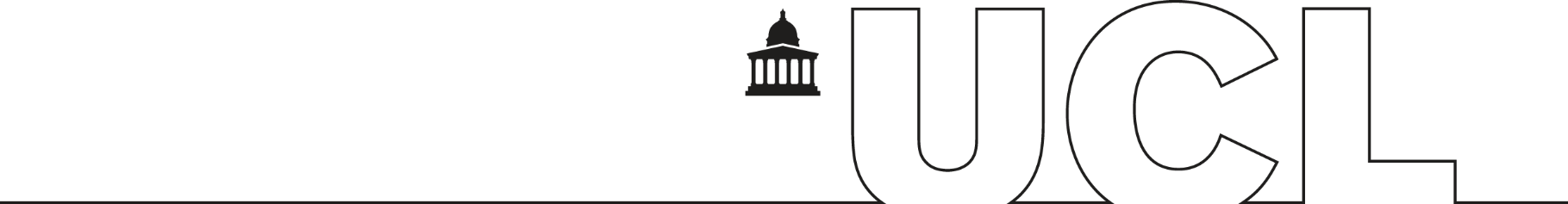 EXAMINERS’ SUMMARY REPORT FOR A CANDIDATE FOR A PROFESSIONAL DOCTORATEREPORT ON THE EXAMINATION OF THE RESEARCH THESISName of Candidate:Date of Oral Examination:Upon completion of the Research Thesis viva both examiners should complete all sections and sign the form.  The signed form should be returned to the Academic Services, 2 Taviton Street, London, WC1H, and to the student’s home Department.  The form can also be submitted in .pdf format by email to examiners@ucl.ac.uk.   Appendix 1Criteria for the Research Thesis of a Professional Doctorate at UCLThe thesis:(i) is genuinely the work of the candidate;(ii) shows a student's capacity to pursue original research in the field of study based on a good understanding of the research techniques and concepts appropriate to the discipline;(iii)  embodies the results of research which may reasonably be expected of a student after the period under research supervision, formulated and carried out by the student in consultation with the Supervisors;(iv) consists of a student's own account of their investigations, the greater proportion of which shall have been undertaken during the period under research supervision for the degree;(v) represents a distinct and significant contribution to the subject, whether through the discovery of new knowledge, the connection of previously unrelated facts, the development of new theory, or the revision of older views;(vi) shows the exercise of critical judgment with regard to both a student's own work and that of other scholars in the field;(vi) includes a critical assessment of relevant literature, including a description of the method of research and its findings, discussion of those findings and indicates in what respects they appear to the student to advance the study of the subject and, in so doing, demonstrates a deep and synoptic understanding of a field of study, objectivity and the capacity for judgement in complex situations and autonomous work in that field. (vii) is satisfactory in its literary and/or technical presentation and structure with a full bibliography and references;(ix) the report of research takes due account of previously published work on the subject;(x) makes clear the sources from which information has been derived, the extent to which the work of others has been used, and the areas which are claimed as original;(xi) contains an element which might, after any necessary revision, merit publication in a medium appropriate to the discipline (for example as a monograph or as a number of articles in learned journals;(xii) shows a student’s ability to design and implement an independent research project.SECTION ONEThe examiners report that they have examined the thesis submitted by the candidate and have also examined the candidate orally on the subject of the thesis and on subjects relevant to the thesis in relation to the criteria prescribed by UCL, as set out in Appendix 1. SECTION TWOThe above named candidate has been examined by thesis and viva voce.The examiners have agreed that the result of the examination is as given below:PassPass conditional on minor amendments (carried out within 4 weeks) Referred for stipulated amendments (carried out within 3 months; a further oral examination is at the discretion of the examiners)Referred for major revision (carried out within 12 months; a further oral examination is at the discretion of the examiners)Fail Corrections/Revisions to be seen by:Internal ExaminerExternal ExaminerName of Examiner (External):  Dr Will PalinSignature: ________________________________________________Name of Examiner (Internal):  Dr Susan Parekh Signature: ________________________________________________SECTION THREEComments: